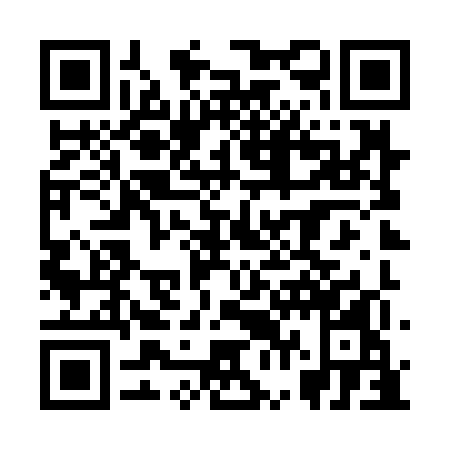 Prayer times for Cote-Saint-Leonard, Quebec, CanadaMon 1 Jul 2024 - Wed 31 Jul 2024High Latitude Method: Angle Based RulePrayer Calculation Method: Islamic Society of North AmericaAsar Calculation Method: HanafiPrayer times provided by https://www.salahtimes.comDateDayFajrSunriseDhuhrAsrMaghribIsha1Mon3:115:0912:586:218:4710:452Tue3:125:1012:586:218:4710:453Wed3:135:1112:596:218:4610:444Thu3:145:1112:596:218:4610:435Fri3:155:1212:596:218:4610:426Sat3:165:1312:596:218:4510:427Sun3:175:1312:596:218:4510:418Mon3:195:1412:596:218:4410:409Tue3:205:151:006:208:4410:3910Wed3:215:161:006:208:4310:3711Thu3:235:171:006:208:4310:3612Fri3:245:171:006:208:4210:3513Sat3:255:181:006:198:4110:3414Sun3:275:191:006:198:4110:3315Mon3:285:201:006:198:4010:3116Tue3:305:211:006:188:3910:3017Wed3:325:221:006:188:3810:2818Thu3:335:231:016:178:3710:2719Fri3:355:241:016:178:3710:2520Sat3:365:251:016:168:3610:2421Sun3:385:261:016:168:3510:2222Mon3:405:271:016:158:3410:2123Tue3:415:281:016:158:3310:1924Wed3:435:291:016:148:3210:1725Thu3:455:311:016:148:3010:1626Fri3:475:321:016:138:2910:1427Sat3:485:331:016:128:2810:1228Sun3:505:341:016:128:2710:1029Mon3:525:351:016:118:2610:0930Tue3:545:361:016:108:2410:0731Wed3:555:371:016:098:2310:05